ПРОЕКТ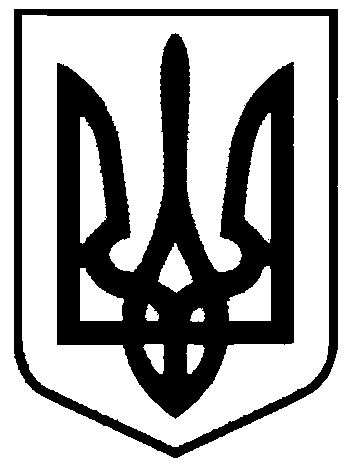 СВАТІВСЬКА МІСЬКА РАДАСЬОМОГО СКЛИКАННЯТРИДЦЯТЬ ПЕРША  СЕСІЯРІШЕННЯвід  17 жовтня  2019  р.    	   м. Сватове                                                   № 31/__    Про затвердження переліку базової мережі закладів культури місцевого рівня Сватівської міської ради  Відповідно до статей 25, 26, 32 Закону України «Про місцеве самоврядування в Україні», статей 22, 23, 24 Закону України «Про культуру», статті 13 Закону України «Про державні соціальні стандарти та державні соціальні гарантії»,  пунктів 3, 6 Порядку формування базової мережі закладів культури, затвердженого Постановою Кабінету Міністрів України від 24.10.2012 року №984, Постанови Кабінету Міністрів України від 12 листопада 1998 р. №1775 «Про нормативи забезпечення населення клубними закладами»,  враховуючи рішення  Сватівської міської ради                             від 22.12.2015 року «Про створення комунального закладу «Сватівський міський клуб культури і дозвілля»  висновки та рекомендації постійної комісії Сватівської міської ради з питань охорони здоров`я, освіти, культури, духовності, спорту, соціального захисту населення, проблем сім`ї, молоді та ветеранів, з метою забезпечення розвитку та сталого функціонування сфери культури Сватівської міської ради,Сватівська міська радаВИРІШИЛА:1.Затвердити перелік закладів культури, що належить до комунальної власності Сватівської міської ради Луганської області, а саме:1.1.Комунальний заклад «Сватівський міський клуб культури і дозвілля» (додаток 1); 3. Уповноважити виконавчий комітет Сватівської міської ради Луганської області  здійснити необхідні заходи у зв’язку із затвердженням переліку базової мережі закладів культури Сватівської міської ради згідно вимог чинного законодавства.4.  Контроль за виконанням даного рішення покласти на першого заступника міського голови з питань діяльності виконавчих органів ради.Сватівський міський голова                                                       Є.В. Рибалко                                                                                                              Додаток 1                                                                                                           До рішення № _____  31 сесії  Сватівської міської ради7 скликання                                                                                                                                                                                           від 17.10.2019 року.                                    Базова мережа закладів культури                   Сватівської міської  ради Луганської областіСекретар Сватівської міської ради                                                   Д.О. Романенко№п/пНайменування закладів культуриЗасновникКод ЄДРПОУДата реєстрації згідно реєстраційних документівАдресаТип закладуФорма власностіОрганізаційно-правова форма1Комунальний заклад «Сватівський міський клуб культури і дозвілля» Сватівська міська рада Луганської області4019407523.12.2015 рокум. Сватове,  вул. ім. Сосюри, 3КомунальнаКомунальна організація (установа, заклад)